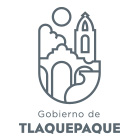 INFORME MENSUALREGIDOR MIGUEL CARRILLO GOMEZDE 2018FECHAEVENTOACTIVIDADOBSERVACIONES01-MarCOMISION DE REGLAMENTOS MUNICIPALES Y PUNTOS LEGISLATIVOS Y FOMENTO ARTESANAL COMO COADYUVANTE ESTUDIO Y ANALISIS DEL REGLAMENTO DE FOMENTO ARTESANALPRESIDE COMISION DE REGLAMENTOS 02-MarREUNIONTRABAJOS DE ELABORACION DEL PROGRAMA DE ORDENAMIENTO ECOLOGICO TERRITORIAL Y DESARROLLO URBANO MUNICIPAL DE TTLAQUEPAQUE COMDE ASISTE EL REGIDOR 02-MarSESION DE LA COMISION DE HACIENDA,PATRIMONIO Y PRESUPUESTOANALISIS Y DISCUSIÓN Y EN SU CASO APROBACION DEL PROYECTO DE DICTAMEN QUE RESUELVE EL PUNTO DE ACUERDO 721/2018/TC, QUE PROPONE SE DESINSTALE UN CONTENEDOR DE AGUA EN LA UNIDAD PARQUE LA FUENTE EN LA COLONIA PARQUES COLONASISTE COMO VOCAL 02-MarATENCION A CIUDADANOS1. SRA. JUDITH BAÑUELOS APOYO CON LENTES PARA SU HIJA DE 10 AÑOS COLONIA  EL   VERGEL05-MarATENCION A CIUDADANOSCOLONIA EL TAPATIO ASUNTOS VARIOS 05-MarATENCION A CIUDADANOSCOLONIA  EL TAPATIO ASUNTOS VARIOS 06-MarREUNION CON OBRAS PUBLICAS  Y CONTRATISTASPROBLEMÁTICA DE INUNDACIONES, EN LAS CALLES DE CEREZA, MANDARINA Y MANGO EN LA COLONIA LAS HUERTAS ASISTE COMO PRESIDENTE DE LA COSMISION DE PLANEACION SOCIECONOMICA Y URBANA 06-MarATENCION A CIUDADANOS COLONIA  PARQUES SANTA MARIA VARIAS PETICIONES  07-MarMESA DE TRABAJO DE LA COMISION DE LA EDUCACIONANALISIS Y DISCUSION AL PUNTO DE Acuerdo 409/2017 RESPECTO AL PROYECTO DE RECONOCIMIENTO A LA GESTION EDUCATIVA "PREMIO AGUSTIN YAÑEZ"ASISTE COMO VOCAL 07-MarSESION DE LA COMISION DE EDUCACIONANALISIS Y DISCUSION AL PUNTO DE Acuerdo 409/2017 RESPECTO AL PROYECTO DE RECONOCIMIENTO A LA GESTION EDUCATIVA "PREMIO AGUSTIN YAÑEZ"ASISTE COMO VOCAL 08-MarSESION DE LA COMISION EDILICIA DE HACIENDA PATRIMONIO Y PRESUPUESTO EN CONJUNTA CON LA COMISION DE ECOLOGIAESTUDIO Y ANALISIS DE LA INICIATIVA TURNADA CON EL NUM 405/2017TC PRESENTADO EN SESION ORDINARIA DE AYUNTAMIENTO DE FECHA 16 DE MARZO DE 2017 QUE TIENE POR OBJETO LA INSTALACION DE CONTENEDORES DE COLORES PARA LA CORRECTA SEPARACION ASISTE COMO VOCAL  08-MarSESION DE LA COMISION EDILICIA DE HACIENDA PATRIMONIO Y PRESUPUESTOESTUDIO Y ANALISIS DEL TURNO NUM 570-2017- TC QUE TIENE POR OBJETO QUE SE REALICE POR PARTE DE LA COORDINACIÓN GENERAL DE ADMINISTRACION E INNOVACION GUBERNAMENTAL UNA ENCUESTA DIRIGIDA A TODOS LOS TRABAJADORES QUE RECIBEN PAGO DE DESPENSA CON TARJETA CON LA FINALIDAD DE CONOCER SU OPINION RESPECTO AL TEMA.ASISTE COMO VOCAL08-MarTERCER SESION ORDINARIA DE AYUNTAMIENTO 1. TURNO A COMISION POR PARTE DEL REGIDOR MIGUEL CARRILLO EL PROYECTO POR EL QUE SE EXPIDEN LAS  MODIFICACIONES AL REGLAMENTO DE ADQUISICIONES, ENAJENACIONES Y CONTRATACION DE SERVICIOS Y ARRENDAMIENTOS DE SAN PEDRO TLAQUEPAQUEASISTE 12-MarREUNION CON LA PRESINDENTAASUNTOS VARIOS ASISTE12-MarREUNION DE TRANSPARENCIASALA DE JUNTAS PRESIDENCIA CONVOCARLES PARA QUE EN COMIENDA A SU ENLACE, ASISTIR A UNA REUNION Y/O CAPACITACION DE PLATAFORMA TRANSPARENCIA.AISISTE14-MarTOMA DE PROTESTA CAMARA DE COMERCIO TOMA DE PROTESTA DEL CONSEJO DIRECTIVO 2018-2019ASISTE14-MarSESION DE LA COMISION EDILICIA DE HACIENDA PATRIMONIO Y PRESUPUESTO EN CONJUNTA CON LA COMISION DE ECOLOGIA Y ACCION CONTRA LA CONTAMIANCION AMBIENTALESTUDIO Y ANALISIS DE LA INICIATIVA TURNADA CON EL NUM 405/2017TC PRESENTADO EN SESION ORDINARIA DE AYUNTAMIENTO DE FECHA 16 DE MARZO DE 2017 QUE TIENE POR OBJETO LA INSTALACION DE CONTENEDORES DE COLORES PARA LA CORRECTA SEPARACION ASISTE COMO VOCAL 14-MarSEXTA SESION ORDINARIA DEL COMITÉ DE VIGILANCIA FORESTAL DEL MUNICIPIO DE SAN PEDRO TLAQUEPAQUEINFORME DE ARBOLES PODADOS O DERRIBADOS EN EL PERIODO SEPTIEMBRE 2017-FEBRERO 2018 ASISTE 15-MarMESA DE TRABAJO DE LA COMISION DE HACIENDA PATRIMONIO Y PRESUPUESTOMESA DE TRABAJO PARA EL ESTUDIO Y ANALISI DEL PROYECTO DE COMPRA DE DOS HECTAREAS DEL PREDIO DENOMINADO PROTRERO DE SAN JUAN EN LA DELEGACION DE SAN MARTIN DE LAS FLORES, POR DOS MILLONES DE PESOS; O ALGUN OTRO PREDIO QUE CUMPLA CON LAS CARACTERISTICAS VIABLES DEL PROYECTO PARA  CONSTRUIR, EQUIPAR Y HACER FUNCIONAR UN PARQUE DE PRODUCCION DE LADRILLO ARTESANAL CON UNA INVERSION DE VEINTE MILLONES DE PESOS  PROVENIENTES DE LA PARTIDA 6121 DE LA SECRETARIA DE MEDIO AMBIENTE Y DESARROLLO TERRITORIAL DEL ESTADO DE JALISCOASISTE COMO VOCAL 15-MarSESION ORDINARIA DEL COMITÉ DE VIGILANCIA DE CONFORMIDAD A LOS ARTICULOS 8,17 Y 20 DEL REGLAMENTO INTERNO DEL COMITE DE VIGILANCIA FORESTAL DEL MUNICIPIO SAN PEDRO TLAQUEPAQUE, PARA CONVOCARLE A LA SEXTA SESION ORDINARIA DEL MENCIONADO COMITED LA CUAL TENDRA VERIFICATIVOASISTE 15-MarTOMA DE PROTESTA 2018-2019TOMA DE PROTESTA DEL CONSEJO DIRECTIVO 2018-2019 DE LA CAMARA DE COMERCIO, SERVICIOS Y TURISMOS DE TLAQUEPAQUE ASISTE16-MarMESA DE TRABAJO DE LA COMISION DE EDUCACIONMESA DE TRABAJO  DE EDUCACION COMO CONVOCANTE Y LA COMISION DE HACIENDA, PATRIMONIO Y PRESUPUESTO COMO COADYUVANTE PARA EL ESTUDIO Y ANALISIS DEL TURNO A COMISION 409/2017 RESPECTO DEL PROYECTO DE RECONOCIMIENTO A LA GESTION EDUCATIVA "PREMIO AGUSTIN YAÑEZ"  Y EL PUNTO DE ACUERDO 603/2017TC  ESTUDIO Y ANALISIS DE LA COMPRA DE UNA MAQUINARIA PARA MANTENIMIENTO DE ESCUELAS  ASISTE COMO VOCAL 16-MarSESION DE LA COMISION EDILICIA DE EDUCACIONMESA DE TRABAJO  DE EDUCACICON COMO CONVOCANTE Y LA COMISION DE HACIENDA, PATRIMONIO Y PRESUPUESTO COMO COADYUVANTE PARA EL ESTUDIO Y ANALISIS DEL TURNO A COMISION 409/2017 RESPECTO DEL PROYECTO DE RECONOCIMIENTO A LA GESTRIO EDUCATIVA "PREMIO AGUSTIN YAÑEZ"  Y EL PUNTO DE ACUERDO 603/2017TC  ESTUDIO Y ANALISIS DE LA COMPRA DE UNA MAQUINARIA PARA MANTENIMIENTO DE ESCUELAS  ASISTE COMO VOCAL 16-MarSESION DE LA COMISION DE HACIENDA, PATRIMONIO Y PRESUPUESTO.ANALISIS, DISCUSION Y EN SU CASO APROBACION  DEL PUNTO DE ACUERDO 762/2018/TC, QUE PROPONE  LA COMPRA DE DOS HECTAREAS DEL PREDIO  POTRERO DE SAN JUAN EN LA DELEGACION DE SAN MARTIN DE LAS FLORES, POR DOS MILLONES DE PESOS; O ALGUN OTRO PREDIO QUE CUMPLA CON LAS CARACTERISTICAS VIABLES DEL PROYECTO DE CONSTRUIR, EQUIPAR Y HACER FUNCIONAR UN PARQUE DE PRODUCCION DE LADRILLO ARTESANAL CON UNA INVERSION DE VEINTE MILLONES  DE PESOS PROVENIENTES DE LA PARTIDA 6121 DE LA SECRETARIA DE MEDIO AMBIENTE Y DESARROLLO TERRITORIAL DEL ESTADO DE JALISCOASISTE COMO VOCAL 20-MarCLAUSURA DE CAPACITACION Y ENTREGA DE RECURSOS 2018PROGRAMA HECHO A MANO POR MUJERES EN SAN PEDRO TLAQUEPAQUE "HECHO CON AMOR"AISISTE 21-MarSEGUNDA REUNION DE LA COMISION  EDICILIA DE REGLAMENTOS MUNICIPALES Y PUNTOS LEGISLATIVOSESTUDIO Y ANALISIS DEL TURNO A COMISION 003/2016/TC CODIGO DE ETICA Y CONDUCTA PARA LOS SERVIDORES PUBLICOS DEL MUNICIPIO DE SAN PEDRO TLAQUEPAQUE PRESIDE REUNION21-MarINVITACIONMISA DE ACCION DE GRACIAS SANTUARIO  DE NUESTRA  SEÑORA DE LA SOLEDAD UBICADA EN GUILLERMO PRIETO NO. 19 CENTRO, SAN PEDRO TLAQUEPAQUE, JAL.ASISTE22-MarSEXTA SESION ORDINARIA CONSEJO DE GIROS RESTRINGIDOS SOBRE VENTA Y CONSUMO DE BEBIDAS ALCOHOLICASDEL CONSEJO DE GIROS RESTRINGIDOS PARA LA VENTA Y CONSUMO DE BEBIDAS ALCOHOLICAS DEL MUNICIPIO DE SAN PEDRO TLAQUEPAQUEASISTE22-marSESION DE TURISMO ESTUDIO Y ANALISIS Y EN SU CASO APROBACION DE LOS ARTICULOS 35,36,87, Y ART.103 DEL REGLAMENTO INTERIOR Y DE LA ADMINISTRACION PUBLICA DEL MUNICIPIO DE SAN PEDRO TLAQUEPAQUE  BAJO LA SIGUIENTES ORDEN DEL DIA :PRIMERO -APROBACION DE LA ORDEN DEL DIA  SEGUNDO-LISTA  DE ASISTENCIA  TERCERO-INFORME DEL ESTADO DE LOS ASUNTOS DE LA COMISION  CUARTO- ASUNTOS GENERALESASISTE COMO VOCAL DE LA COMISIÓN DE TURISMO 23-MarREUNION ORDINARIACOMITÉ TECNICO DE VALORACION DEL PROGRAMA “HECHO A MANO POR MUJERES EN SAN PEDRO TLAQUEPAQUEASISTE 23-MarREUNION DE INSTALACION COMITÉ DICTAMINADOR DEL PROGRAMA “BECAS PARA ESTANCIAS INFANTILES”ASISTE23-MarCUARTA SESION ORDINARIA DE AYUNTAMIENTO DEL AÑO 2018CUARTA SESION ORDINARIA DEL AÑO 2018 QUE TENDRA VERIFICATIVO EL DIA 23 DE MARZO DEL 2018ASISTE 27-MarSESION EXTRAORDINARIAINTERVENCION DE LA PRESIDENTA MUNICIPAL PARA LA PROPUESTA EN LA DESIGNACION DE PRESIDENTE MUNICIPAL INTERINO ASISTE 06-ABRREUNION DE TRABAJO DE LA COMISION EDILICIAS DE HACIENDA ESTUDIO DE ANALISIS PARA LA MODIFICACION AL PRESUPUESTO DEL  EJERCICIO 2017ASISTE COMO VOCAL 09-ABRREUNION DE TRABAJO DE LA COMISION EDILICIAS DE HACIENDA ESTUDIO DE ANALISIS PARA LA MODIFICACION AL PRESUPUESTO DEL  EJERCICIO 2017ASISTE COMO VOCAL 11-ABRREUNION DE TRABAJO DE LA COMISION EDILICIAS DE HACIENDAESTUDIO DE ANALISIS PARA LA MODIFICACION AL PRESUPUESTO DEL  EJERCICIO 2017ASISTE COMO VOCAL13-ABRQUINTA SESION ORDINARIA DE  AYUNTAMIENTONO SE PRESENTO NINGUN ASUNTO DE LAS COMICIONES QUE SE PRESIDOASISTE19-ABRSESION DE LA COMISION EDILICIA   DE HACIENDA PATRIMONIO Y PRESUPUESTO ESTUDIO Y ANALISIS Y EN SU CASO APROBACION DEL PUNTO DE AC UERDO 570/2017/TC, QUE PROPONE SE REALICE POR PARTE DE LA COORDINACION GENERAL DE ADMINISTRACION E INNOVACION GUBERNAMENTAL, UNA ENCUESTA DIRIGIDA A TODOS LOS TRABAJADORES QUE RECIBEN EL PAGO DE DESPENSA EN TARJETA CON LA FINALIDAD DE CONOCER OPINION RESPECTO AL TEMA Y SE ENCUENTREN DEBIDAMENTE INFORMADOS SOBRE EL IMPACTO.ASISTE C OMO VOCAL 19-ABRCAPACITACION DE ACTUALIZACION DE PROCESOS DE COMPRA  "ACTUALIZACION DEL PROCESO DE COMPRA"  LO CUAL DEBERAN DESIGNAR UN ENLACE ADMINISTRATIVO; FAVOR DE CONFIRMAR  SU ASISTENCIA A MAS TARDAR EL DIA 16 DE ABRIL DE  2018 CON LA  LIC. NORMA CAMBEROS DE LA DIRECCION DE PROVEEDURIA.ASISTE 20-AbrREUNION DE TRABAJO EN LA SECRETARIA GENERAL VERIFICACION DE LOS TURNOS A COMISION QUE SE ENCUENTRAN PENDIENTESASISTE23-AbrSESION DE LA COMISION EDILICIA DE HACIENDA PATRIMONIO  Y PRESUPUESTOESTUDIO, ANALISIS DEL TURNO ASENTADO BAJO EL PUNTO DE ACUERDO NUMERO  539/2017/TC, QUE PROPONE "SE EFECTUEN LAS GESTIONES NECESARIAS PARA LA CREACION O AMPLIACION DE LA PARTIDA  PROPUESTARIA DE LAUDOS E INDEMIZACIONES Y DAR SEGUIMIENTO A LO CONDENADO EN LA SENTECIA INTERLOCUTORIA DEL JUCIO  DE NULIDAD NUMERO 210/2012, DE FECHA 30 DE AGOSTO DE 2016, PROMOVIDA POR JOAQUIN ENRIQUE MUÑOZ GARCIA;ASISITE COMO VOCAL 23-AbrREUNION DE LA COMISION EDILICIA DE PROMOCION ECONOMICA INFORME DE LA COMISION Y PROMOCION ECONOMICAPRESIDE REUNION 23-AbrREVISAR LOS TURNOS A COMISIONESREVISAR LOS TURNOS A COMISIONES QUE SE ENCUIENTRA PENDIENTES ASISTE25-AbrRENUDACION DE LA SESION REANUDACION  DE LA SESION DE FECHA 27 DE FEBRERO  DEL PRESENTE AÑO, CORRESPONDIENTE  DE LA  COMISION EDILICIA DE  SERVICIOS PUBLICOS MUNICIPALES.ASISTE COMO VOCAL 27-AbrREUNION ORDINARIA INVITACION PARA QUE ASISTA Y PARTICIPE EN LA PROXIMA, REUNION ORDINARIA DEL COMITÉ TECNICO DE VALORACION DEL PROGRAMA "HECHO A MANO POR MUJERES" EN SAN PEDRO TLAQUEPAQUE.ASISTE 27-AbrREUNION ORDINARIA INVITACION PARA QUE ASISTA Y PARTICIPE EN EL PROXIMA, REUNION ORDINARIA DEL COMITÉ TECNICO DE VALORACION DEL PROGRAM "BECAS PARA  ESTANCIAS INFANTILES"EN  SAN PEDRO TLAQUEPAQUE.ASISTE 27-AbrSESION ORDINARIA DE REGLAMENTOS MUNICIPALES  Y PUNTOS LEGISLATIVOS Y FOMENTO ARTESANALMODIFICACIONES AL REGLAMENTO DE FOMENTO ARTESANAL DEL MUNICIPIO DE SAN PEDRO TLAQUEPAQUEPRESIDE COMISION27-AbrSESION ORDINARIA DE REGLAMENTOS MUNICIPALES Y PUNTOS LEGISLATIVOS, HACIENDA, PATRIMONIO Y PRESUPUESTO MODIFICACIONES AL REGLAMENTO DE ENAJENACION Y CONTRATACION DE SERVICIO Y ARRENDAMIENTOS DE SAN PEDRO TLAQUEPAQUEPRESIDE COMISION27-AbrSESION ORDINARIA DE LA COMISION REGLAMENTOS MUNICIPALES Y PUNTOS LEGISLATIVOS ACTUALIZAR Y REFORMAR EL NOMBRE DE LOS DIVERSOS REGLAMENTOS DEL MUNICIPIO DE TLAQUEPAQUE A SAN PEDRO TLAQUEPAQUE.PRESIDE COMISION30-AbrSESION DE LA COMISION DE MEDIO AMBIENTELA SESION DE COMISION DE MEDIO AMBIENTE DE MANERA CONJUNTA CON LA  COMISION DE PARQUES, Y JARDINES,ASISTE 30-AbrMESA DE TRABAJO  DE LA COMISION DE REGLAMENTOS MUNICIPALES Y PUNTOS LEGISLATIVOSINCIATIVA DEL TURNO 541/2017/TC DEL PROYECTO DEL REGLAMENTO MUNICIPAL DEL SISTEMA DE CONTROL INTERNO EL PROYECTO DEL CODIGO DE ETICA Y CONDUCTA Y EL MODELO DEL SISTEMA DE CONTROL INTERNOPRESIDE COMISION30-Abr.SESION ORDINARIA DE LA COMISION REGLAMENTOS MUNICIPALES Y PUNTOS LEGISLATIVOSTURNO A COMISION 763/2017/TC PARA QUE SE APRUEBE Y AUTORICE SE EXPIDAN MODIFICACIONES AL REGLAMENTO DE PARTICIPACION CIUDADANA PARA LA GOBERNANZA DEL MUNICIPIO DE SAN PEDRO TLAQUEPAQUE, JALISCOPRESIDE REUNION 04-MayENTREGA DE APOYO A JEFAS DE FAMILIA ENTREGA DE APOYO  A JEFAS DE FAMILIA ASISTE 04-MAY.SESION ORDINARIA DE LA COMISION DE HACIENDA, PATRIMONIO Y PRESUPUESTOESTUDIO Y ANALISIS EN SU CASO APROBACION DEL ACUERDO 539/2017TC, QUE PROPONE "SE EFECTUEN LAS GESTIONES NECESARIAS PARA LA CREACION O AMPLIACION DE LA PARTIDA PRESUPUESTARIA DE LAUDOS E INDEMNIZACIONES Y DAR SEGUIMIENTO A LO CONDENADO EN LA SENTENCIA INTERLOCUTARIA DEL JUICIO DE NULIDAD 210/2012, DE FECHA 30 DE AGOSTO DE 2016, PROMOVIDA POR JOAQUIN ENRIQUE MUÑOZ GARCIA". Y ESTUDIO ANALISIS Y EN SU CASO APROBACION DEL ACUERDO 515/2017/TC, QUE PROPONE La creación del programa  "EMBELLECIENDO SAN PEDRO TLAQUEPAQUE.ASISTE COMO VOCAL DE LA COMISION DE PATRIMONIOO4-MaySEXTA SESION ORDINARIA DE AYUNTAMIENTOMODIFICACION A LOS ARTICULOS 274 Y 314 DEL REGLAMENTOS DE PATICIPACION CIUDADANA PARA LA GOBERNANZA DEL MUNICIPIO DE SAN PEDRO TLAQUEPAQUE JALISCO.SE APRUEBA EN LO GENERAL Y EN LO PARTICULAR EXPEDIR EL REGLAMENTO DE FOMENTO ARTESANALN DEL MUNICIPIO DE SAN PEDRO TLAQUEPAQUE.SE APRUEBA Y AUTORICE QUE SE AGREGUE SAN PEDRO TLAQUEPAQUE EN AQUELLOS QUE CAREZCA  DE TAL.SE AUTORIZA LAS MODIFICACIONES A LOS ARTICULOS      20 FRACCION VIII, 99 ULTIMO PARRAFO, 54 PARRAFO , 54 PARRAFO SEGUNDO, 8° Y 10° TRANSITORIO, ASI COMO UNA ADICION AL ARTICULO 8° TRANSITORIO DEL REGLAMENTO DE ADQUISICIONES, ENAJENACIONES Y CONTRATACION DE SERVICIOS Y ARRENDAMIENTOS DE SAN PEDRO TLAQUEPAQUE, JALISCO.ASISTE 8-MaySESION ORDINARIA DE LA COMISION REGLAMENTOS MUNICIPALES Y PUNTOS LEGISLATIVOSLA ABROGACION DEL REGLAMENTO DE CONSTRUCCIONES EN EL MUNICIPIO DE  SAN PEDRO TLAQUEPAQUE, JALISCO Y LA APROBACION DE LA CREACION DEL NUEVO REGLAMENTO DE CONSTRUCCION EN EL MUNICIPIO DE SAN PEDRO TLAQUEPAQUEPRESIDE SESION 8-MayMESA DE TRABAJO DE LA COMISION EDILICIA DE ESTACIONAMIENTOS Y ESTACIONOMETROS COMO CONVOCANTE Y COMO COADYUVANTE COMISION DE REGLAMENTOS MUNICIPALES Y PUNTOS LEGISLATIVOSANALISIS Y DISCUSIÓN AL REGLAMENTO DE ESTACIONAMIENTOS PARA EL MUNICIPIO DE SAN PEDRO TLAQUEPAQUEASISTE COMO VOCAL 14-MayREUNION DE INVITACION RESTRINGIDA NO. P.D. 15/2018, FAISM 50/2018, FAISM52/2018, FAISM55/2018 Y FAISM 45/2018EJECUCION DE LAS OBRAS QUE SE DESCRIBEN EN EL CALENDARIO ANEXOASISTE 14-MayMESA DE TRABAJO DE LA COMISION DE DERECHOS HUMANOSTURNO 812/2018 DE LA INICIATIVA PARA CREAR EL CONSEJO DE PREVENCION Y ATENCION A VICTIMAS DEL MUNICIPIO DE SAN PEDRO TLAQUEPAQUE.ASISTE 15-May2DA. REUNION DEL CONSEJO MUNICIPAL DE DESARROLLO ECONOMICOAPROBACION DE INCENTIVOS FISCALESASISTE 16-MaySESION SOLEMNE DE AYUNTAMIENTOENTREGA DE LA MEDALLA AL MERITO “FRANCISCO SILVA ROMERO 2018”, Y ENTREGA DE RECONOCIMIENTO GESTION EDUCATIVA AGUSTIN YAÑEZ 2018 Y DESEMPEÑO ACADEMICO 2018.ASISTE 17-MayMESA DE TRABAJO DE LA COMISION EDILICIA DE DERECHOS HUMANOS Y MIGRANTESANALISIS DEL PUNTO DEL ACUERDO 812/2018 QUE CORRESPONDE A LA INICIATIVA PARA EFECTO DE CREAR UN CONSEJO DE PREVENCION Y ATENCION  A VICTIMAS DEL MUNICIPIO DE SAN PEDRO TLAQUEPAQUEASISTE COMO VOCAL 18-MaySESION ORDINARIA 01/2018 DE GESTION INTEGRAL DE LA CIUDAD SE APROBARAN LOS DICTAMENES DE LA EVALUACION PARA LA ADJUDICACION DE LAS OBRAS PUBLICAS PARA EJECUTARSE CON RECURSOS DE PRESUPUESTO DIRECTO Y DEL FONDO DE APORTACIONES PARA LA INFRAESTRUCTURA SOCIAL MUNICIPAL PARA EL EJERCICIO FISCAL 2018.ASISTE22-MayATENCION A CIUDADANOS DE LA COLONIA EL VERGELASUNTOS VARIOS (REPARACION DE LUMINARIAS, PODA DE ARBOLES Y  ASESORAMIENTO CON ABOGADOS).23-MayACTO DE RECEPCION Y APERTURA DE LICITACION DE 2 OBRASLICITACION PUBLICA NACIONAL NO. 43307002ASISTE24-MayATENCION A CIUDADANOS DE LA COLONIA LOMAS DEL TAPATIOSE ATENDIERON CON ASESORES DE ESTA OFICINA  EN ASUNTOS LEGALES  25-MAYSE ATENDIERON A CIUDANOS DE LA COLONIA EL VERGELSE CANALIZARON A SERVICIOS MEDICOS AL AREA DENTAL  28-MAYSE ATENDIO A CIUDADANO COLONIA LOMAS DEL TAPATIOSOLICITA APOYO DE TRAUMATOLOGO SE ENVIA A SERVICIOS MEDICOS  30-MAYSEGUNDA REUNION DE TRABAJO DE LA COMISION DE REGLAMENTOS MUNICIPALES Y PUNTOS LEGISLATIVOSEL PROYECTO DEL REGLAMENTO MUNICIPAL DEL SISTEMA DE CONTROL INTERNO EL PROYECTO DEL CODIGO DE ETICA Y CONDUCTA Y EL MODELO DEL SISTEMA DE CONTROL INTERNOPRESIDE REUNION 31-MAYREUNION ORDINARIA DEL COMITÉ TECNICO DE VALORACION DEL PROGRAMA "HECHO A MANO POR MUJERES EN SAN PEDRO TLAQUEPAQUE" REUNION ORDINARIA DEL COMITÉ TECNICO DE VALORACION DEL PROGRAMA "HECHO A MANO POR MUJERES EN SAN PEDRO TLAQUEPAQUE" ASISTE 31-MAYREUNION ORDINARIA DEL COMITÉ TECNICO DE VALORACION DEL PROGRAMA "BECAS PARA ESTANCIAS INFANTILES" REUNION ORDINARIA DEL COMITÉ TECNICO DE VALORACION DEL PROGRAMA "BECAS PARA ESTANCIAS INFANTILES" ASISTE 31-MAYMESA DE TRABAJO DE LA COMISION EDILICIA DE EDUCACION Y HACIENDA PATRIMONIO Y PRESUPUESTO COMO COADYUVANTEANALISIS Y DISCUSIÓN AL PUNTO DE ACUERDO 603/2017/TC, QUE TIENE POR OBJETO SE ASIGNE UNA PARTIDA PRESUPUESTAL PARA LA COMPRA DE LA MAQUINARIA Y EQUIPO DESTINADO AL AREA DE MANTENIMIENTO A ESCUELAS SEÑALADA EN EL EJERCICIO FISCAL 2018 DEL MUNICIPIO DE SAN PEDRO TLAQUEPAQUE.ASISTE COMO VOCAL 01-JunINVITACION GENERAR ACCIONES PROGRESIVAS EN LA FERTILIZACION Y REVILITACION DE LA TIERRA Y LOGRAR A SI LA PREVENCION DE FLORA.ASISTE 01-junSE ATENDIÓ A CIUDADANOS DE LA COLONIA LA GUADALUPANA EN LUMINAEIAS DE DISTINTAS CALLES.01-junSE ATENDIERON A CIUDADANOS DE LA COLONIA FRANCISCO I MADEROSE ATENDIERON CON ASESORES DE ESTA OFICINA EN ASUNTOS LEGALES 04-JunSE ATENDIERON A CIUDADANOS DE LA COLONIA EL VERGELREPARACION DE LUMINARIAS, Y PODA DE ARBOLES04-JunREUNION DE TRABAJO  DE LA COMICION EDILICIA DE REGLAMENTOS MUNICIPALES Y PUNTOS LEGISLATIVOS.DEL TURNO A LA COMICION PARA ANALISIS Y ESTUDIO, DEL TURNO 655/2017/TC, DE LA FECHA 26 DE OCTUBRE DE 2017 SOBRE LA INICIATIVA QUE TIENE  POR OBJETO LA CREACION DEL " REGLAMENTO DE USO DE MEDIOS ELECTRONICOS EN EL MUNICIPIO DE SAN PEDRO TLAQUEPAQUE.PRESIDE REUNION07-JunSESION ORDINARIA CONVOCATORIA EN EL DIARIO OFICIAL DE LA FEDERACION, Y LA ALTA EN EL SISTEMA COMPRONET LOS PROCEDIMIENTOS DE LICITACION PUBLICA NACIONAL NO. 43307002-PDR-01/18 Y 43307002-PDR-02/18 RELATIVO A OBRAS PUBLICAS A EJECUTARSE CON CURSOS DEL FONDO DE PROYECTOS DE DESARROLLO REGIONAL 2018.ASISTE08-JUNSE ATENDIO  A CIUDADANO SOLICITO APOYO PARA LOS SERVICIOS FUNERALES  DE SU HIJO08-JunCONVOCATORIA A LA SEPTIMA SESION ORDINARIA DEL COMITED CONVOCARLE A LA SEPTIMASESION ORDINARIA DEL MENCIONADO COMITÉ, LA CUAL TENDRA VIRIFICATIVO: ORDEN DEL DIA 1.LISTA DE ASISTENCIA Y BERIFICACION DEL QUORUM LEGAL 2.LECTURA Y APROBACION DEL ORDEN DEL DIA 3. INFORME DE ARBOLES PODADOS O DERRIBADOS EN EL PERIODO MARZO-MAYO 2018(2018) 4. PROPUESTA DE DERECCION DE PARQUES Y JARDINES DE ARBOLES PARA SER DERRIBADOS CON APROBACION DEL COMITE. 5. ASUNTOS VARIOS 6. CLAUSURA DE LA SESION.ASISTE11-JunINVITACION GENERAR ACCIONES PROGRESIVAS EN LA FERTILIZACION Y REVILITACION DE LA TIERRA Y LOGRAR A SI LA PREVENCION DE FLORA.ASISTE11-JunPREMIO NACIONAL DE LA CERAMICALO ANTERIOR RESPONDE A LAS CCIONES DE LOGISTICA,MONTAJE,EDUCACION DE SALAS, RECEPCION DE PIEZAS, RECEPCION Y ATENCION DE ARTESANOS FORANEOS, LOCALES Y JURADOS TALLERES Y CONFERENCIAS  CEREMNIADE PREMIACION Y EXPO VENTA.ASISTE11-junATENCION A CIUDADANASR. ADRIAN ARIZMENDI VILLEGAS (APOYO PARA EL SIAPA)12-JunSE ATENDIERON A CIUDADANOS DE LA COL. FRANCISCO I MADERO SE ATENDIERON EN ESTA OFICINA CON LOS ASESORES  EN ASUNTOS LEGALES13-JunINVITACION A LA SESION SOLEMNECXCVII A INVERSARIO PROCLAMADE LA INDEPENCENCIA DE LA NUEVA GALICIALECTURA DE ACUERDO DEL AYUNTAMIENTO DE FECHA 08 DE JUNIO DEL AÑO 2018 MEDIANTE EL CUAL SE APRUEBA HABILITAR EL “ CENTRO CULTURAL EL REFUGIO “ EN EL AREA DENOMINADA AUDITORIO PORFIRIO  CORTES SILVA, ( CINE FORO ) COMO RECINTO OFICIAL DEL  AYUNTAMIENTO DE SAN PEDRO, TLAQUEPAQUE.ASISTE14-junATENCION A CIUDADANOS DE LA COLONIA  PRECIDENCIAL LA SOLEDADAAPOYO  DE SEGURIADAD PÚBLICA.15-JunENTREGA DE BECASPROGRAMA DE BECASASISTE15-JunSE ATENDIERON A CIUDADANOS DE LA COL. FRANCISCO I MADERO SE ATENDIERON EN ESTA OFICINA CON LOS ASESORES  EN ASUNTOS LEGALES 18-JunPROGRAMA TE QUEREMOS JEFASE ENTREGARA EL APOYO TE QUEREMOS JEFA18-JunPROGRAMA 60 Y64SE ENTREGA EL APOYO.19-JUNSE ATENDIO A CIUDANOS  DE LA DELEGACION SANTA ANITA PETICION  DE LOS CIUDADANOS DE 2 TOPES, CALLE 16 DE SEPTIEMBRE NUMERO 92 Y CALLE 16 DE SEPTIEMBRE NUMERO 193.20-JunMESA DE TRABAJO DE LA COMISION EDILICIA DE EDUCACION ESTUDIO DE ANALISIS Y DICTAMINACION SOBRE LA AUTORIZACION DE LA PERMUTA DE LA SUPERFICIE CORRESPONDIENTE A LA OBLIGACION DE OTORGAR LAS AREAS DE CESION PARA DESTINOS RESUELTOS DE ACCIONES URBANISTAS QUE COMPRENDEN EN EL DESARROLLO DENOMINADO "PARQUE INDUSTRIAL GRUNKPARK". POR LA DOTACION DE INFRESTRUCTURA Y CONSTRUCCION DE  LAS VIALIDADES COLECTORA.ASISTE COMO VOCAL21-JunCONFERENCIA AL MISMO TERMINO DE LA CONFERENCIA, PERSONAL DEL DEPARTAMENTO DE EDUCACION AMBIENTAL, OTORGARA EN ADOPCION UNA PLANTA DE ORNATO PARA SU OFICINA, QUE ADEMAS DE GENERARLE UNA AGRADABLE ESTANCIA, MEJORA LA CALIDAD DE AIRE EN  SU ENTORNO DE TRABAJO.ASISTE22-JunINVITACION INVITACION Y APERTURA DE LAS POCSICIONES TECNICAS Y ECONOMICAS  DE LOS PROCEDIMIENTOS A CUANDO MENOS A TRES PERSONAS NO. 43307002-PDR-03/18 Y 43307002-PDR-04/18. ASI COMO EL PROCEDIMIENTO DE INVITACION RESTRINGIDANO. P.D. 21/18 PARA LA ASIGNACION Y EJECUCION DE LAS OBRAS QUE SE DESCRIBEN EN EL CALENDARIO ANEXO AL PRESENTE, A EJECUTARSE CON RECURSOS PROVENIENTES DEL FONDO DE PROYECTOS DE DESARROLLO REGIONAL 2018, Y DEL PRESU´PUESTO DIRECTO 2018. ASISTE26-JunSESION DE LA COMISION DE MEDIO AMBIENTECONVOCARLO A LA SESION DE LA COMISION DE MEDIO0 AMBIENTE MISMA QUE SE LLEVARA A CABO: 1-LISTA DE ASISTENCIAS Y VERIFICACION DE QUORUM.2- APROBACION DEL ORDEN DEL DIA 3- INFORME POR PARTE DE LA DIRECCION GENERAL DE MEDIO AMBIENTE SOBRE LOS AVANCES DEL PROYECTO PARA LA CREACION DEL PARQUE LADRILLERO. 4- ASUNTOS GENERALES 5- CLAUSURA DE LA SESION.ASISTE COMO VOCAL28-JunSESION ORDINARIA ANEXO AL PRESENTE, REMITO LOS SIGUIENTES DOCUMENTOS : 1) ORDEN DEL DIA DE LA SESEION ORDINARIA 03/2018; 2)PROYECTO DE ACTA DE SESION ORDINARIA 02/2018; 3) COPIA DE LAS ACTAS DE ´PRESENTACION Y APERTURA DE POSICIONES TECNICAS Y ECONOMICAS DE LOS PROCEDIMIENTOS MENCIAONADOS ; Y 4) CUADROS DE EVALUACION  A LAS PROPUESTAS PRESENTADAS A LOS PROCEDIMIENTOS DE INVITACION CUANDO MENOS TRES PERSONAS E INVITACION REGISTRADA DESCRITOS EN EL PARRAFO QUE ATECEDE.ASISTE28-JunREUNION ORDINARIA  COMITÉ  DICTAMINADO DEL PROGRAMA" HECHO A MANO POR MUJERES EN SAN PEDRO TLAQUEPAQUEASISTE28-JunCONVOCATORIA A REUNION DE TRABAJO DE LA COMISION EDILICIA DE ASUNTOS METROPOLITANOSREINION DE TRABAJODE LA COMISION EDILICIA DE ASUNTOS METROPOLITANOS ORDEN DEL DIA: 1.- LISTA DE ASISTENCIA Y VERIFICACION DE QUORUM LEGAL PARA SESIONAR 2.- LECTURA Y APROBACION DEL ORDEN DEL DIA. 3.- ENTREVISTA Y EVALUACION DE LOS CANDIDATOS ASPIRANTES A FORMA PARTE DEL CONSEJO METROPOLITANO / CORESPONDIENTES A LA ZONA DEL MUNICIPIO DE SAN PEDRO TLAQUEPAQUE.4.- ASUNTOS GENERALES 6.- CLAUSURA DE LA SESION.ASISTE COMO VOCAL28-JunREUNION ORDINARIA  COMITÉ  DICTAMINADO DEL PROGRAMA" BECAS PARA ESTANCIAS INFANTILES",ASISTE28-junSE ATENDIERON CIUDADANOS  DE LA COLONIA EL VERGELSE APOYO EN ESTA OFICINA (REPARACION DE ILUMINARIAS).06-JulSESION DE LA COMISION EDILICIA DE SERVICIOS PUBLICOS MUNICIPALES3- ESTUDIO Y APROBACION DEL DICTAMEN QUE RESUELVE EL PUNTO DE ACUERDO  NUMERO 853/2018 UNICO .- EL PLENO DEL AYUNTAMIENTO CONSTITUCIONAL DE SAN PEDRO TLAQUEPAQUE, APRUEBA Y AUTORIZA LA PRERSENTE INICIATIVA DEL TURNO A LA COMISION EDILICIA DE PLENEACION SOSIOECONOMICA Y URBANA COMO COADYUVANTE  PARA SU ESTUDIO, ANALISISY DICTAMINACION SOBRE LA AUTORIZACION DE LA PERMUTA DE LA SUPERFICIE CORRESPONDIENTE A LA OBLIGACION DE OTORGAR LAS AREAS  DE CESION PARA DISTINOS, RESULTADO DE LAS ACCIONES UBANISTICAS QUE COMPRENDEN EL DESARROLLO DEDOMINADO " PARQUE INDUSTRIAL GRUNKPARK"ASISTE  COMO VOCAL06-JulREUNION EXTRAODINARIA DEL COMITÉ TECNICO REUNION EXTRAORDINARIA DEL COMITÉ TECNICO DE VALORACION DEL PROGRAMA BECAS PARA ESTANCIAS INFANTILES ASISTE09-julSE ATENDIO A CIUDADANO EN ESTA OFICINA SE ATENDIO AL SR. MOSEIS ROCHA SANCHEZ CON APOYO REFERENTE AL SIAPA.09-JulREUNION DE TRABAJO CONVOCARLO A REUNION DE TRABAJO PARA EFECTO DE REVISAR LOS LINAEMENTOS DEL PROGRAMA BECAS PARA ESTANCIAS INFANTILES PROPUESTO POR LA LIC.CAROLINA CORONA GONZALEZ COORDINADORA GENERAL DE DESARROLLO ECONOMICO Y COMBATE A LA DESIGUALDAD. CON ENFASIS PUNTUAL EN LA REVISION DE CUMPLIENTO A LAS REGLAS DE OPERACION Y SU PERTINECIA COMO INICIATIVA DE REGLAMENTOPRESIDE REUNION10-JulMESA DE TRABAJO CONVOCARLE A MESA DE TRABAJO DE LA COMISION EDILICIA DE ESTACIONAMIENTOS Y ESTACIONAMETROS COMO CONVOCANTE Y MOVILIDADA, REGLAMENTOSW MUNICIPALES Y PUNTOS  LEGISLATIVOS COMO COADYUVANTES QUE SE LLEVARA A CABO 1- LISTA DE ASISTENCIA Y VERIFICACION DEL QUORUM LEGAL PARA SANSIONAR . 2- LECTURA DEL ORDEN DEL DIA 3- ANALISIS Y DISCUSION DEL REGLAMENTO DE ESTACIONAMIENTOS PARA EL MUNICIPIO DE SAN PEDRO  TLAQUEPAQUE 4- ASUNTOS VARIOS 5- CLAUSURA DE LA COMICION.ASISTE COMO VOCAL 11-julSE ATENDIO A CIUDADANA SE LE DIO APOYO REFERENTE AL PREDIAL  A LA SR. BIJIRNIA GOMES DE LA COLONIA GUADALUPANA.12-JulREUNION EXTRAODINARIA DEL COMITÉ TECNICO INVITACION PARA QUE ASISTA Y PARTICIPE EN LA PROXIMA REUNION EXTRAORDINARIA DEL COMITÉ TECNICO DE LA VALORACION DEL PROGRAMA " BECAS PARA ESTACIAS INFANTILES2.ASISTE 13-jul ATENCION A CIUDADANACOL. FRANCISCO I MADERO, APOYO CON EL SIAPA 16-julATENCIÓN A CIUDADANOS SE ATENDIERON EN ESTA OFICINA CON LOS ASESORES EN ASUNTOS LEGALES 17-julSE ATENDIO A CIUDADANA EN ESTA OFICINA CON LOS ASESORES DE LA COLONIA FRANCISCO I MADERO.18-julATENCION A CIUDADANAATENDIDO POR EL REGIDOR ASUNTO PERSONAL   C. MANUELA GONZALEZ GARCIA  COL. EL VERGEL19-julATENCION A CIUDADANA SE APOYO REFERENTE A UN CONVENIO CON EL SIAPA.20-JulSESION DE LA COMISION EDILICIA PATRIMONIO Y PRESUPUESTOCONVOCARLO A LA SESION DE LA COMISION  EDILICIA DE HACIENDA PATRIMONIO Y PRESUPUESTO; 1- LISTA DE ASISTECIA Y VERIFICACION DE QUORUM LEGAL PARA SENSIONAR .2-LECTURA Y APROBACION DEL DIA.3-ESTUDIO  Y ANALISIS DEL TURNO A COMISION ASENTADO BAJO EL NUMERO 837/2018, QUE  TIENE POR OBJETO AUTORIZAR A LA PRESIDENTA.SINDICO,SECRETARIO Y TESORERO MUNICIPAL PARA QUE SUSCRIBAN EL CONVENIO DE COLABORACION CON LA UNIVERCIDAD AUTONOMA METROPOLITANA UAM. PARA LA CONTINUIDAD Y CONCLUCION SATISFATORIA DEL PROGARAMA DEL ORDENAMIENTO ECOLOGICO TERRITORIAL Y DESARROLLO URBANO APLICABLES A ESTE MUNICIPIO Y SE FACULTE AL TESORERO MUNICIPALPARA QUE ORUGUE EL PAGO DE 600,000.00   A FAVOR DE LA UAM.4- ASUNTOS GENERALES .5- CLAUSURAS DE LA SESION.ASISTE COMO VOCAL DE LA COMISION DE PATRIMONIO23-JulCONVOCATORIA A LA COMISION EDILICIA DE  ESTACIONAMIENTOS Y ESTACIONOMETROS CONVOCARLE A LA COMISION EDILICIA DE ESTACIONAMIENTOSY ESTACIONOMETROS COMO CONVOCANTES MOVILIDAD Y REGLAMENTOS MUNICIPALES Y PUNTO SLESGISLATIVOS COMO COADYUVANTES, QUE ES LLEVARA A CABO EL DIA 23 DE JULIO DEL 2018  ORDEN DEL DIA  1- LISTAS DE ASISTENCIA Y VERIFICACION DE QUORUM LEGAL PARA SESIONAR. 2-LECTURA DEL ORDEN DEL DIA. 3- DISCUSION EN SU CASO APROBACION DEL DICTAMEN QUE SE  PROPONE DONDE SE AUTORICE EN LO GENERAL Y EN LO PARTICULAR LA EXPENDICION  DEL NUEVO  " REGLAMENTO DE ESTACIONAMIENTOS PARAEL MUNICIPIO DE SAN PEDRO TLAQUEPAQUE". 4- ASUNTOS VARIOS. 5- CLAUSURA DE LA COMICION.ASISTE COMO VOCAL23-JulMASA DE TRABAJOMESA DE TRABAJO DE LA COMISION EDILICIA DE HACIENDA, PATRIMONIO Y PRESUPUESTO; A EFECTO DE LLEVAR ACABO EL ESTUDIO Y ANALISIS DE LA MODIFICACION AL PRESUPUESTO DE INFRESOS Y EGRESOS 2018.ASISTE COMO VOCAL24-JulMASA DE TRABAJOMESA DE TRABAJO DE LA COMISION EDILICIA DE HACIENDA, PATRIMONIO Y PRESUPUESTO; A EFECTO DE LLEVAR ACABO EL ESTUDIO Y ANALISIS DE LA MODIFICACION AL PRESUPUESTO DE INFRESOS Y EGRESOS 2018.ASISTE COMO VOCAL24-JulSESION DE LA COMISION EDILICIA,  DE  HACIENDA,PATRIMONIO Y PRESUPUESTO SESION DE LA COMICION EDILIDIA DE HACIENDA PATRIMONIO Y PRESUPUESTO. ORDEN DEL DIA 1- LISTA DE ASISTENCIA Y VERIFICACION DE QUORUM LEGAL PARA SESIONAR.2- LECTURA Y APROBACION DEL ORDEN DEL DIA.3-ESTUDIO, ANALISIS Y EN SU CASO APROBACION DEL DICTAMEN QUE VERSA SOBRE LA MODIFICACION AL PRESUPUESTO DE INGRESO Y EGRESO 2018.4-ASUNTOS GENERALES.5-CLAUSURAS DE LA SESION.ASISTE COMO VOCAL24-JulSESION DE LA  COMISION EDILICIA DE SERVISIOS PUBLICOS MUNICIPALES,COMO CONVOCANTE ASI COMO A LA COMISION EDILICIA DE PLANEACION SOCIOECONOMICA Y URBANA COMO CUADYUBANTE ,TERCERO.- ESTUDIO Y APROBACION DEL DICTAMEN QUE RESUELVE EL PUNTO DE ACUERDO NUMERO 853/2018 UNICO.- EL PLENO DEL AYUNTAMIENTO CONSTITUCIONAL DE SAN PEDRO TLAQUEPAQUE, APRUEBA Y AUTORIZA LA PRESENTE INICIATIVA DE TURNO A LA COMISION EDILICIA DE PLANEACIOSOCIECONOMICA  Y URBANA COMO COADYUBANTE PARA ESTUDIO, ANALISIS Y DICTAMINACION SOBRE LA AUTURIZACION DE LA PERTURA DE LA SUPERFICIE CORRESPONDIENTE A LA OBLIGACION DE OTORGAR LAS AREAS DE CESIONPARA DESTINOS RESUELTOS DE LAS ACCIONESURBANISTICAS QUE COMPRENDEN EL DESARROLLO DENOMINADO " PARQUE INDUSTRIAL GRUNKPARK", POR LA DOTACION DE INFRAESTRUCTURA Y CONSTRUCCION DE LAS                                                                                                                                                                                                                                                                                                                                                                     VIIALIDADES COLECTORAS( VC4) DE NOMBRE PROLONGACION AVENIDA DEL CARMEN Y SUB COLECTORA ( VSc20) PREVIA      PRESENTACION DEL ESTUDIO DE BENEFICIO DIRECTO A LA ACCION URBANISTA Y DEL BENEFICIO COLECTTIVO. LA CANTIDAD A CREDITAR PARA ESTA PERMUTA,SERA LA RESULTANTE DEL ESTUDIO SOLICITADO PREVIO VISTO BUENO DE LA CORDINACION GENERAL DE GESTION MUNICIPAL, SINDICO, SECRETARIO,TESORERO MUNICIPAL, Y DIRECTOR DE CATASTRO,A SI COMO, A LA CORDINACION GENERAL DE GESTION INTEGRAL DE LA CIUDAD, PARA SU CONOCIMIENTO, DEBIDO CUMPLIMIENTO Y EFECTOS LEGALES A QUE AYA LUGAR.------ CUARTO ASUNTOS GENERALES. QUINTO CLAUSURA DE LA SESION. ASISTE COMO VOCAL25-JulINVITACION DE RESEPCION Y APERTURA DE LICITACION PUBLICAACTOS DE RESEPCION Y APERTURADE LAS PROMOCIONES TECNICAS Y ECONOMICAS  DEL PROCEDIMIENTO DE LICITACION PUBLICA NO.FAISM 54/2018, PARA LA EJECUCION DE LOS TRANAJOS DE OBRA DENOMINADA: CONSTRUCION DE COLECTOR PLUVIAL EN ARROYO SUR, ENTRE COLON Y UNIVERCIDAD; UNIVERSIDAD ENTRE ARROYO Y AQUILES SEDRAN; AQUILES SEDRAN ENTRE RAMON MARISCAL Y CANAL, COLONIA SANTA ANITA MUNICIPIOP DE SAN PEDRO TLAQUEPAQUE, JALISCO AJECUTARSE CON RECURSOS PROVENIENTES DE FONDO DE  APORTACIONES PARA LA INFRAESTRUCTURA SOCIAL MUNICIPAL2018 MISMO QUE TENDRA VERIFICATIVO.ASISTE26-JulSESION DE LA COMISION EDILICIA DE HACIENDA, PATRIMONIO Y PRESUPUESTO;OREDEN DEL DIA                                                             1.- LISTA DE ASISTENCIA Y VERIFICACION DE QUORUM PARA SENSIONAR.                                              2.- LECTURA Y APROBACION DEL ORDEN DEL DIA.                                                                                          3.- ESTUDIO, ANALISIS Y EN SU CASO APROBACION DICTAMEN QUE RESUELVE EL TURNO A COMISION ASENTADO BAJO EL NUMERO 837/2018, QUE TIENE POR OBJETO AUTORIZAR A LA PRESIDENTA,  SINDICO, SECRETARIO Y TESORERO MUNICIPAL  PARA QUE SUSCRIBAN EL CONVENIO DE  COLABORACION CON LA UNIVERCIDAD AUTONOMA METROPOLITANA UAM, PARA CONTINUIDAD Y CONCLUCION SATISFATORIA DEL PROGRAMA DE ORDENAMIENTO ECOLOGICO, TERRRITORIAL Y DESARROLLO URBANO APLICABLES A ESTE MUNICIPI, Y SE FACULTE AL TESORERO MUNICIPAL PARA QUE EROGUE EL PAGO DE 600,000.00 A FAVOR DE LA UAM  4.- ASUNTOS GENERALES.                                                        5.- CLAUSURAS DE LA SESION.ASISTE COMO VOCAL26-jul SE ATENDIO  EN ESTA A CIUDADANA YANELI NOEMI FLORES CAMACHOSE ATENDIERON EN ESTA OFICINA CON ASESORES EN ASUNTOS LEGALES. COL  EL VERGEL27-JULSE ATENDIERON A CIUDADANOS SE ATENDIERON EN ESTA OFICINA CON LOS ASESORES EN ASUNTOS PENALES DE LA COL.GUDALUPANA27-JulINVITACION CONTAR SON SU PRECENCIA A LA SOLEMNE CEREMONIA DE ENTREGA DE PREMIOS A LOS ARTESANOS GANADORES DE LA  CUADRAGESIMA SUGUNDA EDICION  DEL PREMIO NACIONAL DE LA CERAMICA.ASISTE31-Jul" HECHO A MANO POR MUJERES EN SAN PEDRO TLAQUEPAQUE"REUNION ORDINARIA DEL COMITÉ TECNICO DE VALORACION DEL PROGRAMA " HECHO A MANO POR MUJERES EN SAN PEDRO TLAQUEPAQUE".ASISTE31-Jul" BECAS  PARA ESTANCIAS INFANTILES"REUNION ORDINARIA  DEL COMITÉ TECNICO DE  VALORACION DEL PROGARAMA" BECAS PARA ESTANCIAS INFANTILES"AISTE 31-JulSESION DE LA COMISION EDILICIA DE ASUNTOS METOPOLITANOS SESION  DE LA COMISION EDILICIA DE ASUNTOS METROPOLITANOS                                                                          ORDEN DEL DIA                                                                          1-. LISTA DE ASISTENCIA Y DECLARACION DE QUORUM LEGAL.                                                                         2-. LECTURA Y EN SU CASO APROBACIOM DEL ORDEN   DEL DIA.                                                                                                  3-. EVALUACION Y ELECCION DE LOS CANDIDATOS ASPIRANTES A FORMAR PARTE DEL CONSEJO CIUDADANO METROPOLITANO EN REPRESENTACION DEL MUNICIPIO DE SAN PEDRO TLAQUEPAQUE, SEGUN CONVOCATORIA  Y ACUERDO DE AMPLIACION DE PLAZO DE RIESGO.                                     4-. ASUNTOS GENERALES.                                                         5-. CLAUSURAS DE LA SESION.ASISTE COMO VOCAL